    2024 Application for License to Haul Solid Waste in the Central Vermont Solid Waste Management District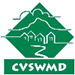 LICENSES EXPIRE ANNUALLY ON DECEMBER 31ST OF EACH YEARPlease send completed form, proof of insurance, unit based pricing and $10 per vehicle to CVSWMD 137 Barre Street Montpelier VT 05602APPLICANT INFORMATIONName of Business	________________________________________________________________Mailing Address		________________________________________________________________Owner’s Name		________________________________________________________________Contact Name/Title	________________________________________________________________Mailing Address		________________________________________________________________Business Phone		________________________________________________________________Email Address		________________________________________________________________Please check all that apply:As authorized by this license, I will haul for hire or accept by the public the following materials:Trash and Recycling*		Food Scraps*		Leaf and Yard Waste*C&D/Clean Wood		Other – please explain___________________________________**Must be offered per State law by solid waste facilities and “fast trash” haulers.  Audits conducted by CVSWMD representatives will assess compliance to State law. Materials collected will be transported to the following for processing/disposal – list all:Trash will be transported to		_______________________________________________________________________________________________________________________________________Recyclables will be transported to	___________________________________________________Food scraps will be transport to		___________________________________________________Leaf/Yard waste will be transported to	___________________________________________________Other items transport to		___________________________________________________Check here if you DO NOT haul or accept trash, recycling or compostable materials for hire by public.	If you take materials to CV Transfer Station only, you are NOT required to send us a monthly report. Casella provides CVSWMD with monthly reports showing tonnage (for MSW, recyclables, and C&D) and surcharge amounts (for MSW).  By signing the enclosed Memorandum of Understanding, you agree to authorize CVSWMD to rely on the Casella CV Transfer Station report for the materials volumes and all fees payable to CVSWMD (surcharge and administrative).If you use any other site -- even in combination with the CV Transfer Station -- you must report tonnage for each material type to us monthly to ensure we receive surcharge due and tonnage information.  Failure to report to CVSWMD on a monthly basis – as described in the Memorandum of Understanding - could result in loss of license.SERVICES OFFERED:	Bag drop (s) – please give locations/days/times__________________________________________________________________________________________________________________________________Disposal and recycling facility			Residential curbside pickupCommercial pickup				Clean outsOther – please specify_________________________________________________________________UNIT BASED PRICING:The District’s Solid Waste Management Ordinance (adopted June 2016; copy attached) directs:“Each service provider shall establish a unit-based price to be charged for the collection/drop-off disposal of each unit of solid waste from residential customers; for example, a price per gallon bag or gallon container that is collected or disposed of by a resident. Each larger unit of solid waste shall carry an increased price that is equal to the increase in volume. For example, if the fee is 15 cents per gallon, a 13-gallon bag of trash must cost $1.95 to dispose of; a 60-gallon bag must cost $9.00.” Please provide a breakdown of your unit-based pricing fee structure.  You may provide a printed fee schedule, a reproduction or photo of a sign posted at your facility, a link to your web page, or you may attach an additional page describing your unit-based pricing._____________________________________________________________________________________________________________________________________________________________________________________________________________________________________________________________________________________________________________________________________________________________________________________________________________________________________________________________________CVSWMD TOWNS/CITIES YOU WILL SERVICEBarre City          Barre Town          Berlin            Bradford          Calais              ChelseaDuxbury	   East Montpelier   Fairlee          Hardwick         Middlesex      MontpelierOrange               Plainfield              Tunbridge    Walden            Washington   WilliamstownWoodbury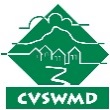 Please list vehicles for your CVSWMD Hauler License.  License fees are $10 per vehicle. It is the responsibility of the sender to confirm electronic submittals.  For questions, contact us at 802-229-9383 ext. 104.Truck types should be described as one of the following choices: Pick-Up;       Packer;      Dump;      Roll-Off;      Trailer;      Tractor;      Flatbed;      Front-Load;      Other.HAULER OR BUSINESS NAME: ____________________________________________________TERMS OF LICENSE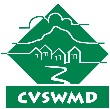 This is a Memorandum of Understanding (hereinafter referred to as an “MOU”) by and between the Central Vermont Solid Waste Management District (hereinafter referred to as “the District”) and                                                            _________________________________________________________ (hereinafter referred to as “the Hauler”).The following points memorialize the understanding of both parties, and shall be binding upon the parties.The Hauler is a waste hauler within the jurisdiction of the District.The Hauler, unless a business which self-hauls, will maintain liability insurance coverage on the Hauler’s vehicles, for the period of the license, whether owned or leased by the Hauler at or above the following minimum levels for the term of the license:$100,000 per person and $300,000 per occurrence for personal injury or death and $100,000 per occurrence for property damage.Insurance requirements for businesses which self-haul are $20,000 per person and $40,000 per occurrence for personal injury or death and $10,000 occurrence for property damage. Proof of insurance shall be submitted with license application.The Hauler will also carry workers’ compensation insurance as required by law.The Hauler shall (re)apply for a waste transportation permit with the State of Vermont Agency of Natural Resources (ANR) and comply with the permit requirements contained therein. For more information, please visit the following web site:  http://dec.vermont.gov/waste-management/solid/waste-haulers.In the event that the Hauler chooses to haul waste to a legally certified disposal facility other than the C.V. Transfer Station in East Montpelier VT, the District will not regulate the Hauler’s disposal choice, except as provided in item #6.If using a disposal facility other than the C.V. Transfer Station in East Montpelier VT:The Hauler will collect and remit to the District a surcharge of $30.00/per ton pursuant to the District’s Solid Waste Ordinance.  Surcharge will be payable by the Hauler within thirty (30) days of the ending of the calendar month.To indicate acceptance of responsibility on the Hauler’s part in submitting the tonnage reports to the District, the following language will be included on every report submitted monthly to the District:Under penalties of perjury, I declare that I have examined this return and accompanying schedules and to the best of my knowledge and belief it is true, correct and complete.The monthly reports are to be signed by an officer or owner of the reporting entity.Surcharge unpaid sixty (60) days after the close of a calendar month shall incur interest of 1.5% per month.  Arrears of more than sixty (60) days will be considered an event of default, and shall be considered grounds for termination of this MOU.The Hauler shall report to the District, all solid waste, recyclable materials, food waste, and leaf and yard waste collected, transported or processed on provided monthly solid waste form.  The tonnage reports are due each month and submitted to the District within thirty (30) days following the end of each month.Service providers are required to post their fee schedules at collection sites during hours of operation and accept recycling, food scraps and leaf and yard waste.Failure by the Hauler to comply with the terms of this MOU and the District’s Solid Waste Management Ordinance may result in action by the District, including proceedings pursuant to the license requirements. (See enclosed Solid Waste Ordinance – Article X; 10.1-10.9)This MOU takes effect on January 1, 2024 and expires on December 31, 2024.I have read the Central Vermont Solid Waste Management District’s rules and regulations and understand that failure to adhere to these policies can result in fines and/or loss of the right to collect solid waste within the District boundaries, including revocation or suspension of this license.  I may surrender my license with a 30 day written notice.Incomplete licensing forms will be returned to you – please make sure you have provided all informationSIGNATURES:_________________________________________________________________________________________________________________Hauler, Owner or Appointed Designee					 	Date_________________________________________________________________________________________________________________Central Vermont Solid Waste Management District				DatePlease include:Proof of insurance______Unit based pricing information______$10 per vehicle______Vehicle yearVehicle make/model & hauler internal vehicle number (if applicable)State license plate numberLast 4 digits of VIN #Truck type(Please choose from one of the options listed above.)